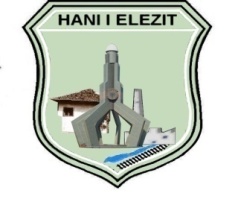 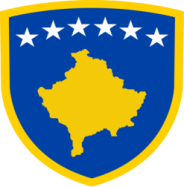 Republika e Kosovës                                                          Komuna Hani i ElezitNr.07/626/2024PLANI I PUNËS 2024DREJTORIA E SHËNDETËSISË DHE MIRËQENIES SOCIALEKimete Kuka-HasallariDhjetor, 2023DREJTORIA PËR SHËNDETËSI DHE MIRËRQENIE SOCIALEDrejtoria e Shëndetësisë dhe Mirëqenies Sociale është përgjegjëse për performancën në:Qendrën Kryesore të Mjekësisë Familjare ‘’ Dr.Menduh Kaloshi ‘’Qendrën Për Punë Sociale Me qëllim të rangimit të prioriteteve sipas rëndësisë së tyre në kuadër të DSHMS-së është se plani i punës duhet të bëhet duke i trajtuar në veҫanti objektivat sipas periodave dhe rëndësisë së tyre.Andaj në kuadër të objektivave për  vitin 2024 do ti trajtojmë këto objektiva:Sektori i shëndetësisëUshtrimi permanent i kontrollit të brendshëm me qëllim të ngritjes dhe përgjegjësisë në punë që kanë për synim ngritjen e nivelit të shërbimeve shëndetësore për qytetarët tanë.Ky objektiv është trajtuar edhe me menaxhmentin e QKMF-së duke kërkuar që të ndërmarrin të gjitha veprimet konform rregullativës ligjore në fuqi në rrespektimin e orarit të punës, ngritjen e nivelit të shërbimeve shëndetësore dhe të llogaridhënies,  ndaj të gjithë atyre që nuk rrespektojnë disciplinën dhe përgjegjësinë në punë do të merren masa ndëshkuese.DSHMS do të ngrit nivelin e monitorimit në të gjitha institucionit në kudër të kujdesit Parësorë Shëndetësorë.Ngritja e gadishmërisë në ndërmarrjen e veprimeve kundrejt situatës së krijuar me pandemin Covid 19 në koordinim ndërinstitucional mes institucioneve relevante DSHMS-së, QKMF-së,  Insitutit Kombëtar të Shëndetësisë, Ministrisë së Shëndetësisë, duke i zbatuar të gjitha politikat që do të reflektonin në një menaxhim ,sa më të mirfillt të kësaj pandemie, si dhe duke marrë të gjitha veprimet parandaluese,Implementimi i mirëfillte i Mjekësis Familjare  duke shtuar numrin e stafit dhe të stomatologut që është në munges,Ndërmarrja e veprimeve procedurale pran Zyrës së Prokurimit rreth investimeve kapitale,Ndërmarrja e veprimeve procedurale pran Zyrës së Prokurimit furnizimit me pajisje shëndetësore, me material shpenzues në koordinim me Qendrën e Mjekësisë Familjare, duke iu referuar kërkesave të QKMF,Si pjesë e rëndesishme e punës cilësore është  të disponojmë nje kontraktues të rregullt me qëllim të gjendjës aktuale dhe mirëmbajtjes së paisjeve të cilat i disponojmë  për përdorim në QKMF, Do të kërkojmë ndërmarrjen  e veprimeve nga menaxhmenti i QKMF-së dhe Ministria e Shendetësisë që të përcjellim procedurat e nevojshme dhe te bëhet asgjësimi i barnave të skaduara e qe shihet si nevoj urgjence.           Sektori i mirëqenies sociale                                                                                                                             Qendra për Punë Sociale do të veprojë dhe punojë për realizimin e planit për vitin 2024 në pajtueshmëri me Kushtetutën e Republikës së Kosovës, ligjet në fuqi të Republikës së Kosovës, Ligjin për Vetëqeverisjen Lokale Nr.03/L-040, Statutin e Komunës, Statutin e QPS-se dhe ligjeve të tjera që e rregullojnë fushën e Mirëqenies Sociale me qëllim ofrimin të shërbimeve sa më afër dhe më të mirë për të gjithë qytetarët:                                            Qendra për Punë Sociale 									Kimete Kuka Hasallari								           ____________________Do të jetë në shërbim gjatë gjithë kohës në mënyrë të njëjtë dhe të barabartë për të gjithë qytetarët.Shërbime sociale për të gjitha kategoritë që kanë  nevojë për ndihmë .Mbajtja e Tryezave për Menaxhimin  e Rasteve me qëllim mbrojtjen e fëmijëve .Bashkpunim me mjetet e informimit për sensibilizim të projektit për ‘’Strehim Familjar’’  për fëmijët e braktisur dhe ata të strehuar tek të afërmit .Shërbime psiko-sociale që përfshijnë ofrimin e shërbimeve psikologjike dhe sociale nga punonjësit sociale dhe sipas mundësive buxhetore nga psikologët .Përkujdesje dhe vizita të vazhdueshme për fëmijët  jetim dhe ato me aftësi të kufizuar. Mbajtja e ligjeratave për të drejtat e njeriut dhe fëmijëve .Bashkpunim me QKMF, DKA për mbajtje të  ligjeratave në shkolla.Ndihma sociale për familjet në nevojë duke u bazuar në ligjet në fuqi.Zbatimin e Ligjit të SNS-së nr.2003/15 si dhe ndryshimit dhe plotësimit e këtij ligji nr.04/L096.Zbatimin e legjislacionit të aplikueshëm për shërbimet sociale dhe familjare, si dhe doracakëve dhe standardeve të aprovuara për mbrojtjen e fëmijëve e kategorive tjera sociale.Bashkëpunim i ngushtë me Policinë e Kosovës, Prokurorinë dhe Gjykatat e Kosovës.Bashkëpunimi me DSHMS-së, MPMS, organizatat qeveritare  jo qeveritare, vendore dhe ndërkombëtare.Raportimi i rregullt për nevojat e DSHMS-së, MPMS.Menaxhimi i punëve dhe detyrave të punës për të gjithë stafin.